ГЛАВАСамойловского муниципального района Саратовской областиПОСТАНОВЛЕНИЕ14.07.2021 г. № 14гО назначении публичных слушаний по вопросу предоставления разрешения на отклонение от предельных параметров разрешенного строительства, реконструкции объекта капитального строительства В соответствии со ст. 40 Градостроительного Кодекса Российской Федерации от 29.12.2004 N 190-ФЗ (ред. от 18.06.2017), ст. 28 Федерального закона от 06 октября 2003 года №131-ФЗ «Об общих принципах организации местного самоуправления в Российской Федерации», «Положением о публичных слушаниях, общественных обсуждениях», утвержденным решением Муниципального Собрания Самойловского муниципального района Саратовской области от 30.07.2018 № 171,  на основании  заявления Каратышовой Натальи Викторовны, действующей за себя и за своих несовершеннолетних детей Каратышова Максима Викторовича и Полосину Надежду Анатольевну, в соответствии с решением Комиссии по подготовке проектов Правил землепользования и застройки территорий муниципальных образований Самойловского муниципального района Саратовской области от 14.07.2021г., руководствуясь Уставом Самойловского муниципального района Саратовской областиПОСТАНОВЛЯЮ:1. Назначить проведение публичных слушаний по вопросу предоставления разрешения на отклонение от предельных параметров разрешенного строительства, реконструкции объекта капитального строительства, расположенного по адресу Саратовская область, Самойловский район, р.п. Самойловка, ул. Комсомольская, д. 46, на 29.07.2021 года в 10-00 часов в актовом зале здания администрации Самойловского муниципального района, по адресу: р.п. Самойловка, ул. Красная площадь, д.10.2. Поручить Комиссии по подготовке проектов Правил землепользования и застройки территорий муниципальных образований Самойловского муниципального района Саратовской области организацию проведения публичных слушаний. 3. Замечания и предложения в письменной форме направлять в Комиссию по подготовке проектов Правил землепользования и застройки территорий муниципальных образований Самойловского муниципального района Саратовской области до 28.07.2021г в рабочие дни с 8:00 до 17:00 часов по местному времени по адресу: р.п. Самойловка, ул. Красная площадь, д. 10.4. Настоящее постановление обнародовать 14.07.2021г в специальных местах обнародования и разместить на официальном сайте администрации Самойловского муниципального района Саратовской области в сети «Интернет».5. Настоящее постановление вступает в силу со дня его официального обнародования.Глава Самойловского муниципального районаСаратовской области                                               М.А.Мельников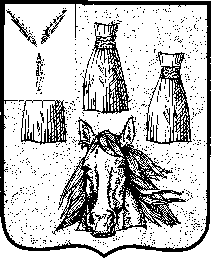 